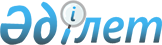 О внесении изменений в решение районного маслихата от 24 июля 2015 года № 2/44 "О возмещении затрат на обучение на дому детей с ограниченными возможностями из числа инвалидов по индивидуальному учебному плану в Лебяжинском районе"
					
			Утративший силу
			
			
		
					Решение маслихата Лебяжинского района Павлодарской области от 14 июня 2016 года № 18/5. Зарегистрировано Департаментом юстиции Павлодарской области 01 июля 2016 года № 5152. Утратило силу решением маслихата района Аққулы Павлодарской области от 18 марта 2020 года № 254/52 (вводится в действие со дня его первого официального опубликования)
      Сноска. Утратило силу решением маслихата района Аққулы Павлодарской области от 18.03.2020 № 254/52 (вводится в действие со дня его первого официального опубликования).
      В соответствии с подпунктом 15) пункта 1 статьи 6 Закона Республики Казахстан от 23 января 2001 года "О местном государственном управлении и самоуправлении в Республике Казахстан", подпунктом 4) статьи 16 Закона Республики Казахстан от 11 июля 2002 года "О социальной и медико-педагогической коррекционной поддержке детей с ограниченными возможностями", подпунктом 1) пункта 1 статьи 49 Закона Республики Казахстан от 6 апреля 2016 года "О правовых актах", постановлением Правительства Республики Казахстан от 7 августа 2015 года № 615 "О признании утратившим силу постановления Правительства Республики Казахстан от 11 марта 2014 года № 217 "Об утверждении стандартов государственных услуг в сфере социальной защиты населения", Лебяжинский районный маслихат РЕШИЛ:
      1. Внести в решение районного маслихата от 24 июля 2015 года № 2/44 "О возмещении затрат на обучение на дому детей с ограниченными возможностями из числа инвалидов по индивидуальному учебному плану в Лебяжинском районе" (зарегистрированное в Реестре государственной регистрации нормативных правовых актов за № 4642, опубликованное 15 августа 2015 года в районной газете "Аққу үні" - "Вести Акку" № 32) следующие изменения:
      в преамбуле указанного решения:
      слова и цифры "пунктом 6 статьи 29 Закона Республики Казахстан от 13 апреля 2005 года "О социальной защите инвалидов в Республике Казахстан" исключить;
      слова и цифры "постановлением Правительства Республики Казахстан от 11 марта 2014 года № 217 "Об утверждении стандартов государственных услуг в сфере социальной защиты населения" исключить.
      2. Контроль за выполнением настоящего решения возложить на постоянную комиссию районного маслихата по вопросам социальной сферы и культурному развитию.
      3. Настоящее решение вводится в действие со дня его первого официального опубликования.
					© 2012. РГП на ПХВ «Институт законодательства и правовой информации Республики Казахстан» Министерства юстиции Республики Казахстан
				
      Председатель сессии,

      секретарь районного маслихата

С. Мусинова
